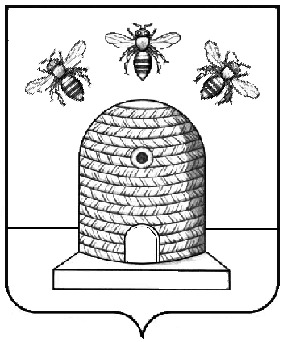 АДМИНИСТРАЦИЯ ГОРОДА ТАМБОВАТАМБОВСКОЙ ОБЛАСТИКОМИТЕТ ОБРАЗОВАНИЯПРИКАЗ13.01.2020				        г.Тамбов				         № 5О проведении муниципального этапа Всероссийских спортивных игр школьников «Президентские спортивные игры» по настольному теннисуВ соответствии с приказом комитета образования администрации города Тамбова Тамбовской области от 09.12.2019 №1351 «О проведении школьного и муниципального этапов Всероссийских спортивных игр школьников «Президентские спортивные игры» ПРИКАЗЫВАЮ:1. Утвердить график проведения муниципального этапа Всероссийских спортивных игр школьников «Президентские спортивные игры»                              по настольному теннису (далее – «Президентские игры по настольному теннису») (приложение №1).2. МКУ «Центр сопровождения образовательной деятельности» (Клеймёнова) организовать проведение 21-23 января 2020 года «Президентских игр по настольному теннису».3. Директору МБОУ ДОД «Детско-юношеская спортивная школа №2» Старостину Р.Ю. обеспечить проведение и безопасность соревнований                   на базе учреждения в соответствии с графиком.4. Директорам муниципальных общеобразовательных организаций:4.1. Направить заявку на участие команд в «Президентских играх                   по настольному теннису» до 17 января 2020 года на электронную почту: csodtmb@mail.ru согласно приложению №2 и предоставить её в письменном виде в день проведения соревнований.4.2. Обеспечить участие команд учащихся в «Президентских играх                 по настольному теннису» в соответствии с графиком проведения.4.3. Назначить ответственных за жизнь, здоровье и безопасность участников соревнований.4.4. Провести инструктаж с учащимися по соблюдению техники безопасности.5. Контроль за исполнением настоящего приказа возложить                           на заместителя председателя комитета образования администрации города Тамбова Тамбовской области Л.А.Вановскую.Председателькомитета образования							        Е.Д.ВыжимовПриложение №1УТВЕРЖДЕНприказом комитета образованияадминистрации города Тамбова Тамбовской областиот ______________ № _________ГРАФИКпроведения муниципального этапа Всероссийских спортивных игр школьников «Президентские спортивные игры» по настольному теннисуПрограмма соревнованийВ соревнованиях по настольному теннису от общеобразовательной организации принимают участие 3 команды учащихся 6, 8 и 10 классов. Соревнования командные проводятся раздельно среди юношей и девушек. Каждая команда состоит из 4 человек. В каждой встрече принимают участие 3 спортсмена.Личные встречи проходят на большинство из трех партий (до двух побед).Порядок встреч:1) А - Х 2)В - Y 3) C - ZРасстановка игроков команды  «по силам» производится на усмотрение руководителя команды.После трех  сыгранных одиночных встреч подводится итог командного матча  согласно результатам одиночных матчей. Итог командной игры может быть 3:0 или 2:1. Участники должны иметь собственные ракетки.Заседание судейской коллегии (жеребьевка) в 12.50.Всем участникам обязательно иметь сменную обувь.Приложение №2к приказу комитета образованияадминистрации города Тамбова Тамбовской областиот ______________ № ________ЗАЯВКАна участие в муниципальном этапе Всероссийских спортивных игр школьников «Президентские спортивные игры» по настольному теннисуК соревнованиям допущено ________________________________человекМедицинский работник ______________________Руководитель команды: ____________________________________________Дата проведенияВремя началаМесто проведенияУчастники соревнований (МАОУ)21.01.202013.00МАУДО ДЮСШ №2(ул. Лермонтовская, д.28)№1, 4, 5, 6, 7, 9, 11, 12, 13, 1422.01.202013.00МАУДО ДЮСШ №2(ул. Лермонтовская, д.28)№21, 22, 24, 28, 29, 30, 31, 33, 35, 3623.01.202013.00МАУДО ДЮСШ №2(ул. Лермонтовская, д.28)Полуфинал, финал№ п\пФамилия, имяШколаКлассДата и визаврача